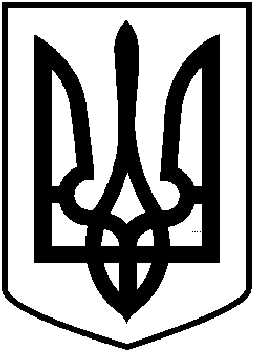 УКРАЇНАЧОРТКІВСЬКА  МІСЬКА  РАДАП’ЯТНАДЦЯТА  СЕСІЯ СЬОМОГО СКЛИКАННЯРІШЕННЯвід  05 грудня  2016 року                                                         № 423м. ЧортківПро внесення змін до рішення міської ради № 74від 05.01.2016 року «Про затвердження Програмипроведення культурно-мистецьких заходів в м. Чорткові на 2016 рік»            Відповідно до листа відділу культури, туризму, національностей та релігії міської ради № 210 від 22.11.2016року, керуючись пунктом 22 частини 1 статті 26 Закону України «Про місцеве самоврядування в Україні», міська радаВИРІШИЛА: 1.Включити  в основі заходи Програми проведення культурно-мистецькихзаходів у 2016 році відзначення Дня Збройних Сил України 06 грудня  2016 року (згідно додатку).2.Фінансовому управлінню міської ради забезпечити фінансування Програми в межах коштів, передбачених бюджетом міста.3.Копію рішення направити у фінансове управління міської ради та централізовану бухгалтерію відділу культури, туризму, національностей та релігії міської ради.4.Контроль за виконанням даного рішення покласти на постійну депутатську комісію з гуманітарних питань та соціального захисту громадян. .                                                                Міський голова                                                          Володимир ШМАТЬКО